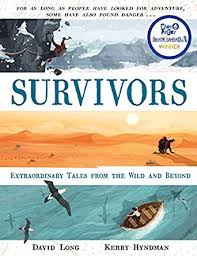 Read P.108, The pilot who crashed inside a volcano, up to P.110, ‘…they got out of the volcano soon.’What did Hosking enjoy doing most of all and how do you know?Write down 3 facts that explain why Hosking was at the volcano.On page 109 the author writes, ‘Emerging from the cloud…’ Why do you think he chose the word emerging? Can you think of any other words he could have chosen instead?At the bottom of Page 109, the author writes, ‘Hosking’s professional experience told him that flying clear of the volcano was out of the question.’ What does the author mean by this? What went wrong with Hosking’s plan?Can find 2 expanded noun phrases that describe the scene when they emerged from the helicopter?Can you find a simile?Which key words/phrases give us the impression that the men are in danger at this point in the story?